KDZ. EREĞLİ KÖYLERİNE AİT MUHTAR RESİMLERİ VE TELEFEON BİLGİLERİKÖYLERKÖYLERKÖYLERKÖYLERKÖYLERKÖYLERKÖYLERKÖYLERKÖYLERKÖYLER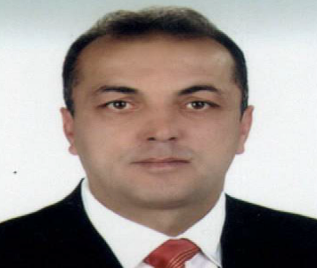 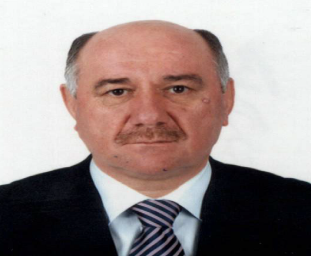 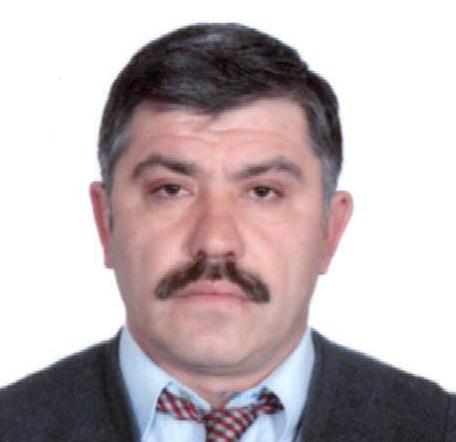 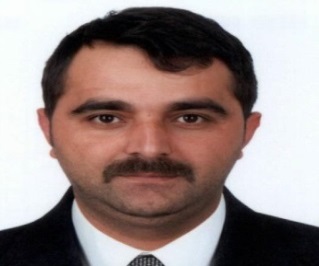 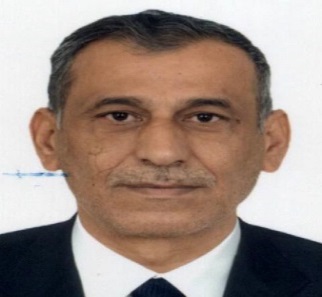 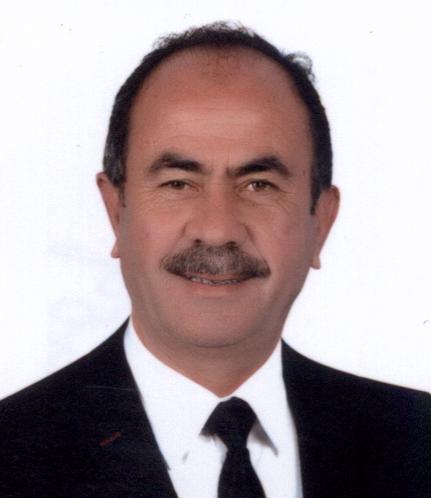 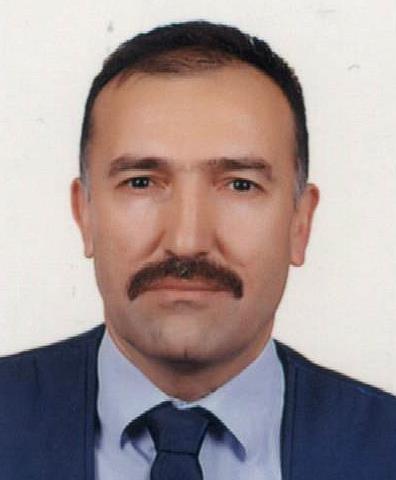 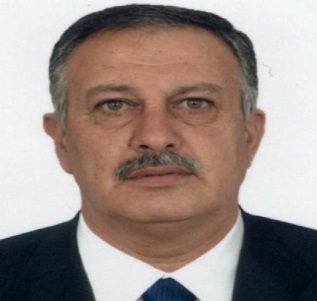 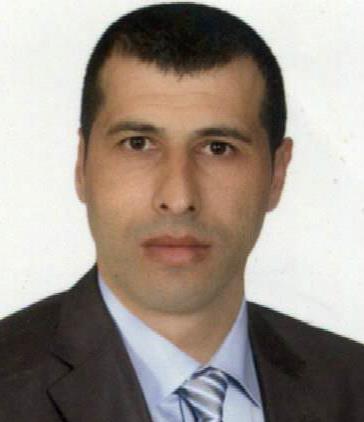 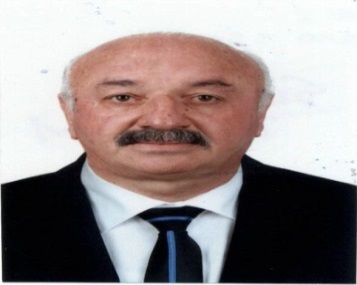 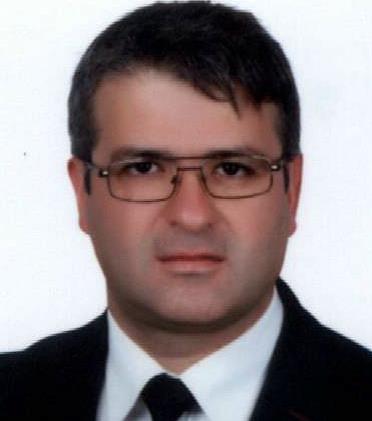 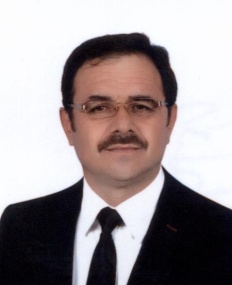 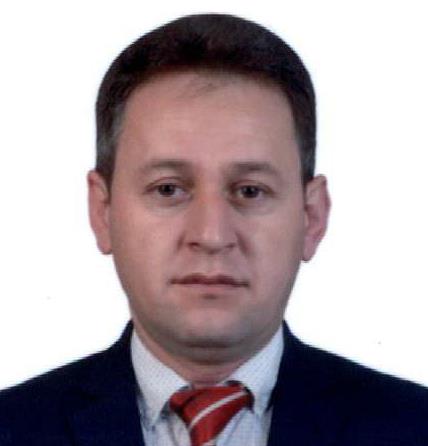 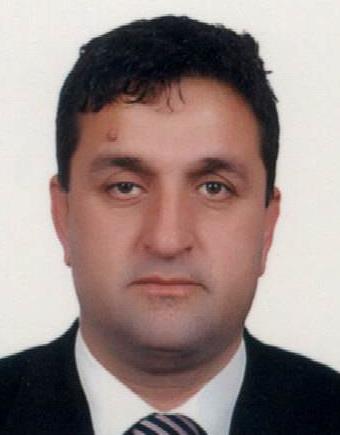 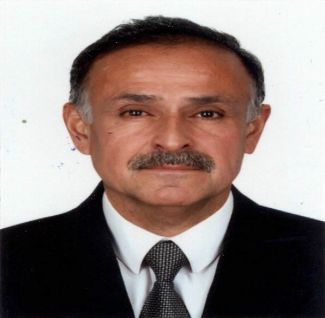 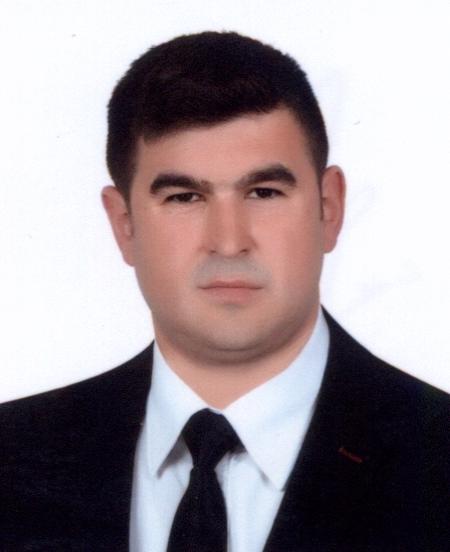 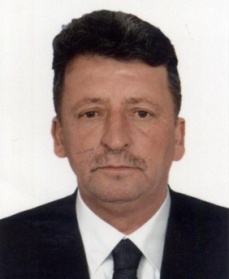 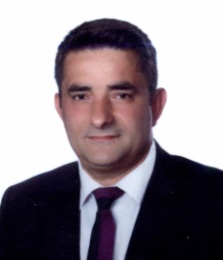 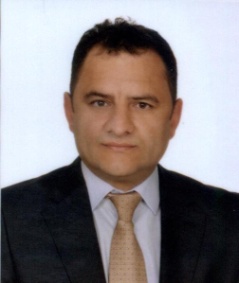 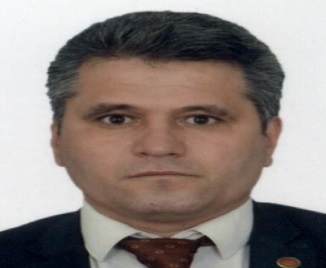 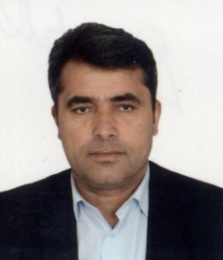 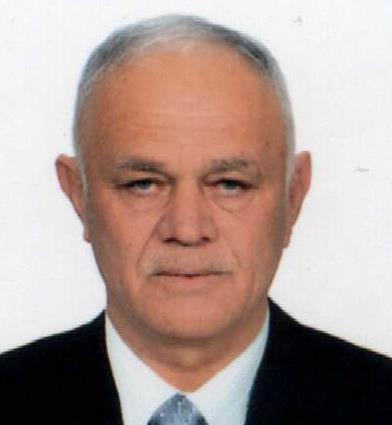 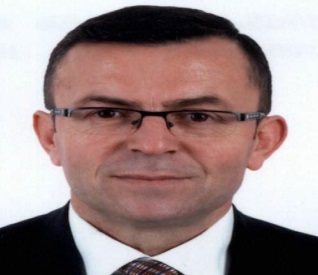 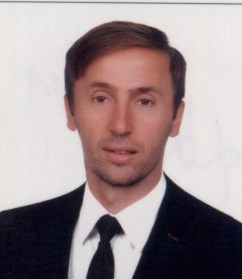 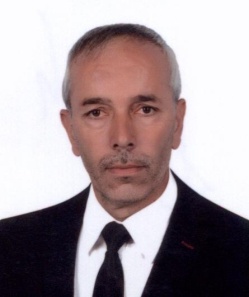 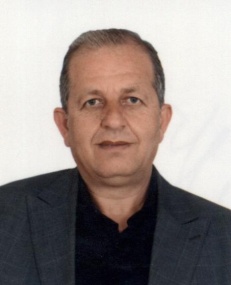 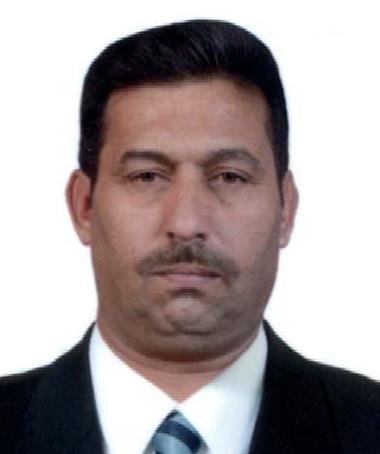 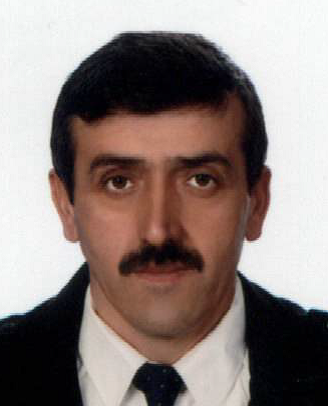 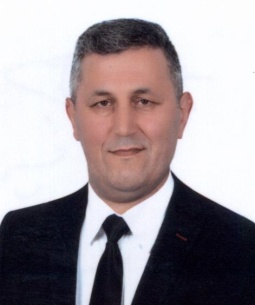 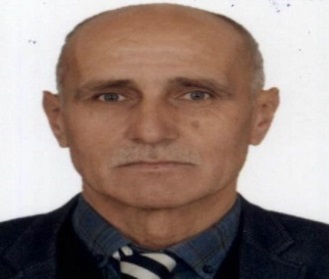 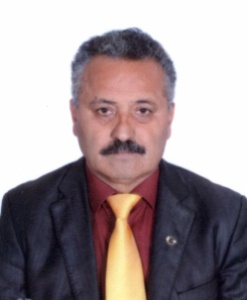 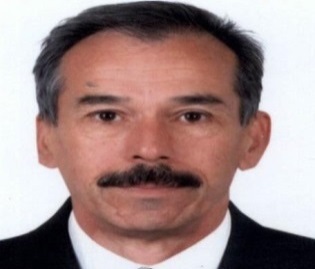 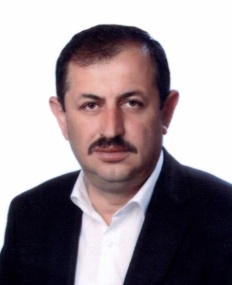 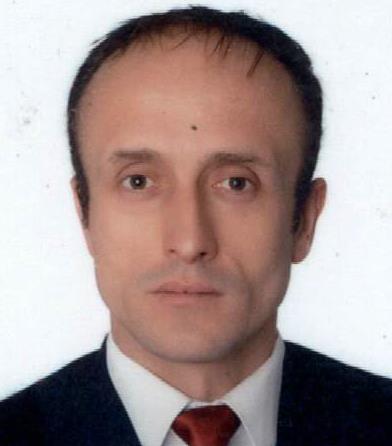 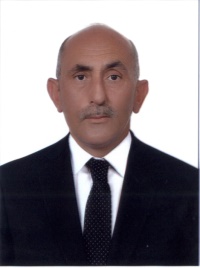 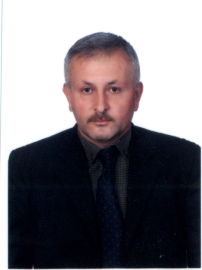 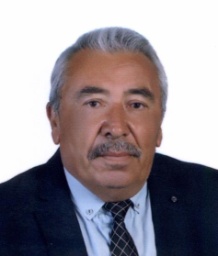 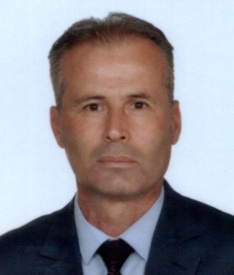 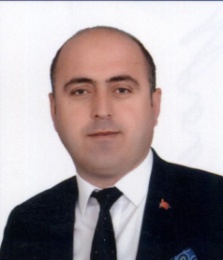 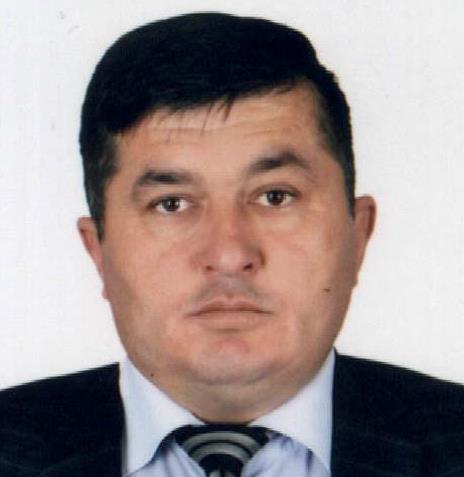 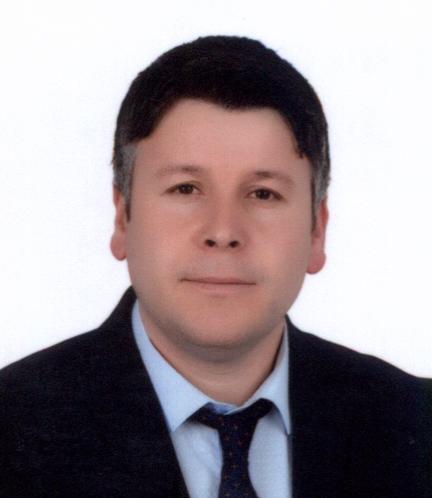 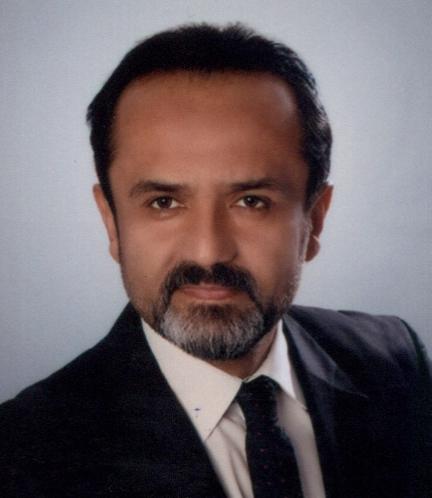 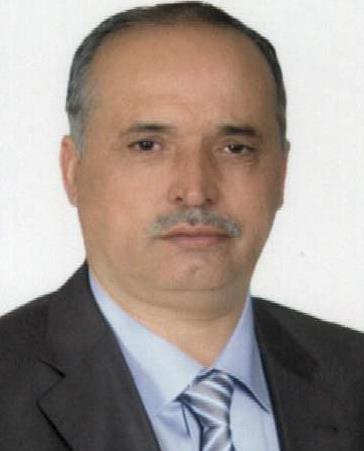 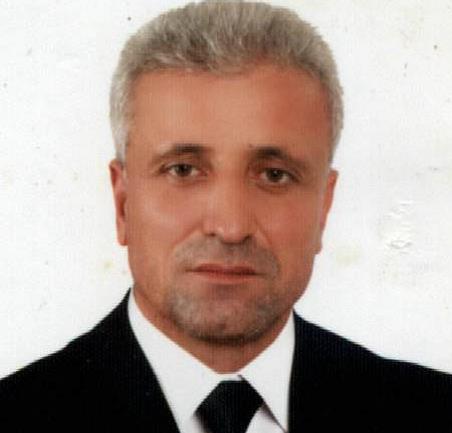 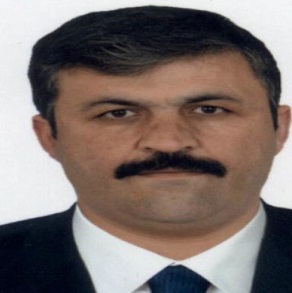 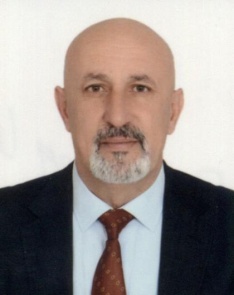 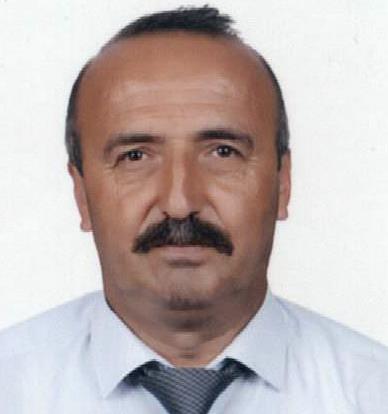 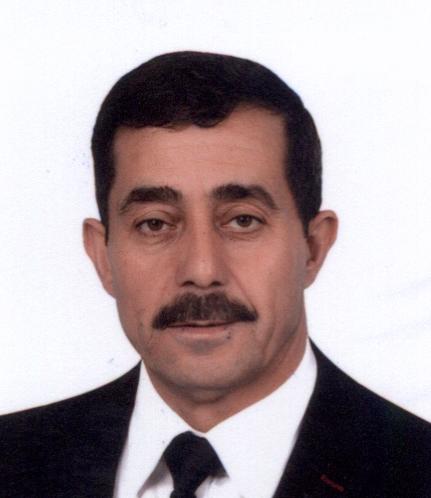 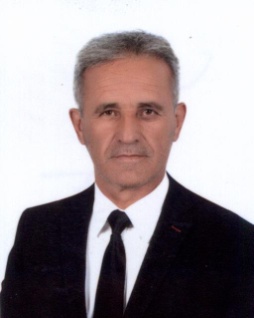 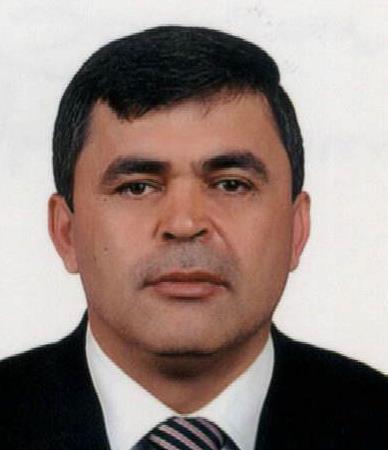 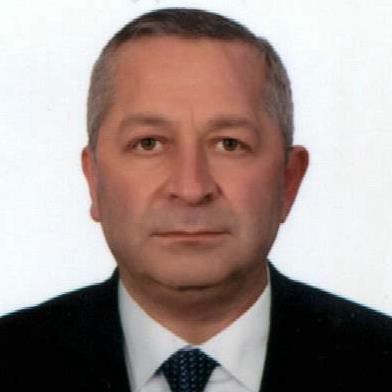 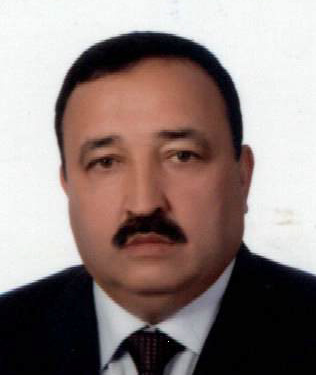 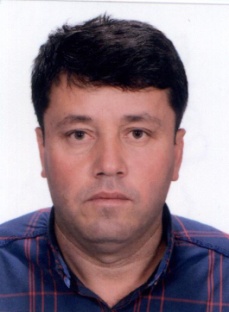 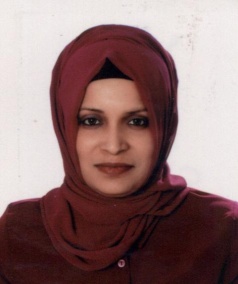 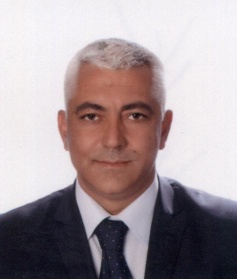 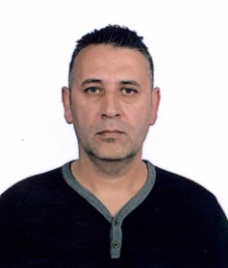 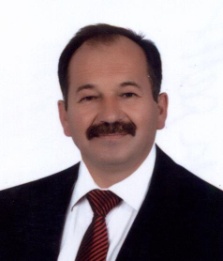 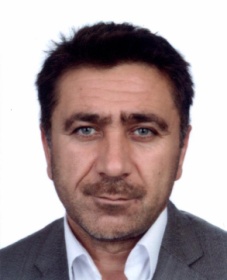 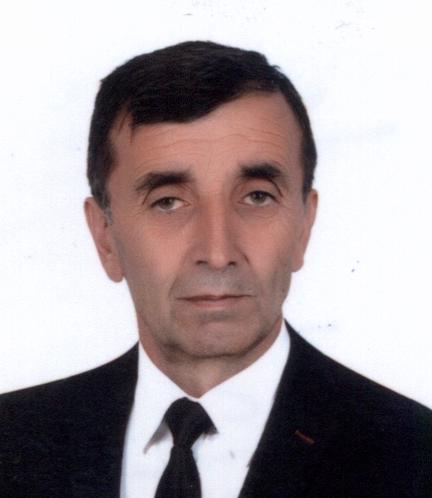 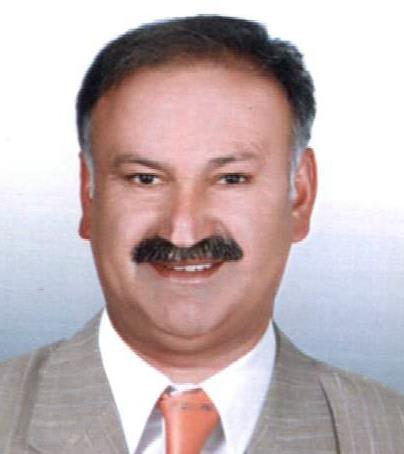 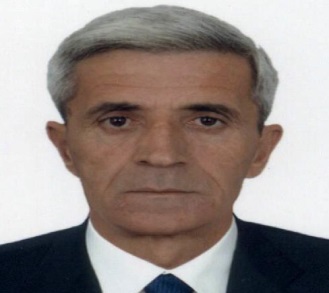 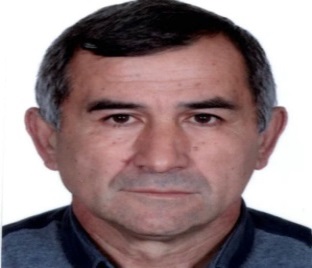 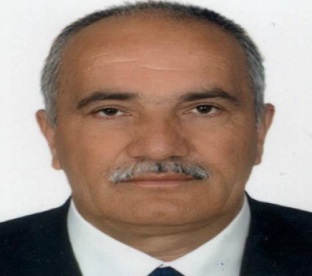 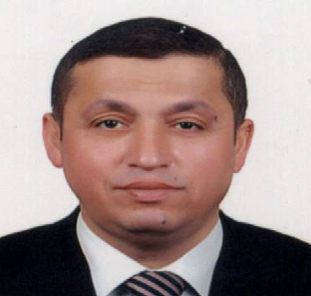 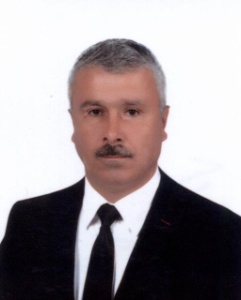 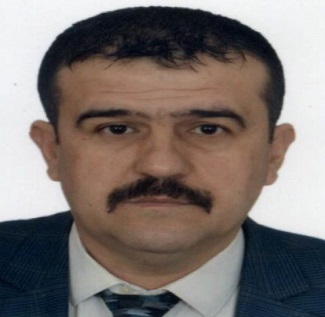 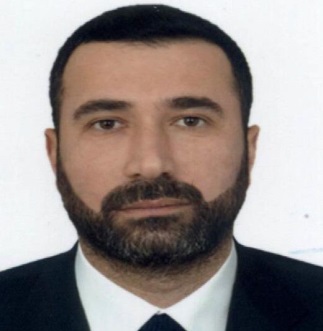 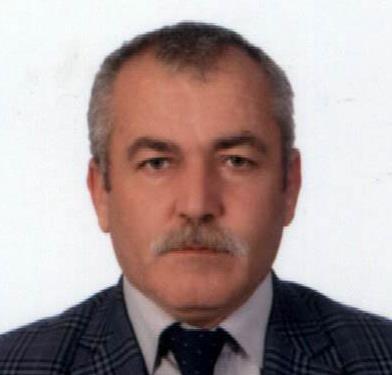 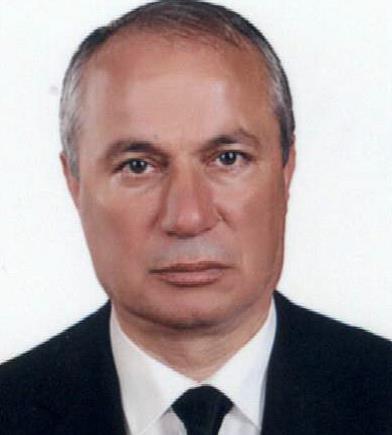 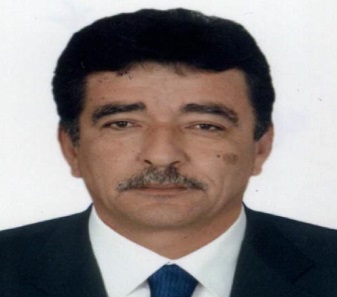 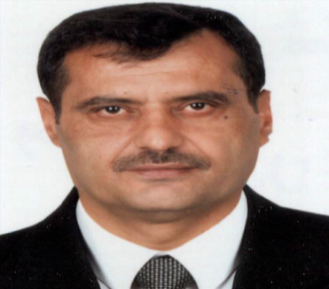 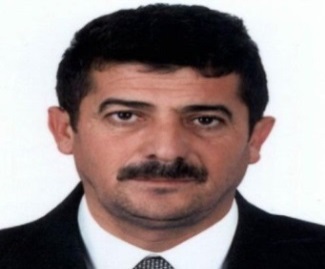 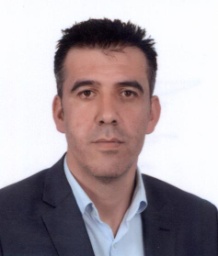 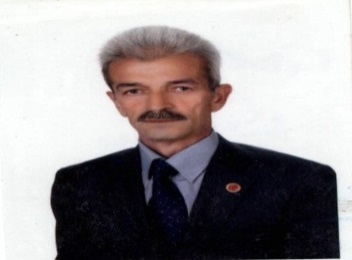 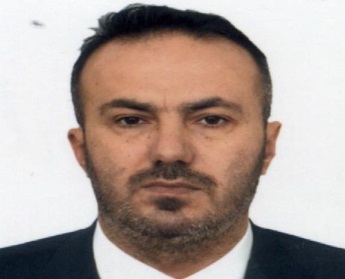 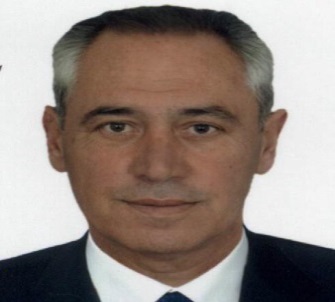 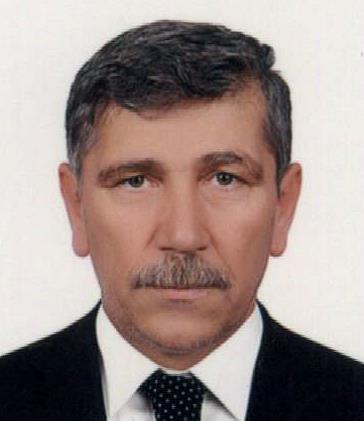 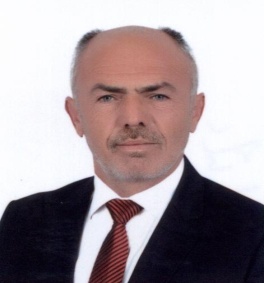 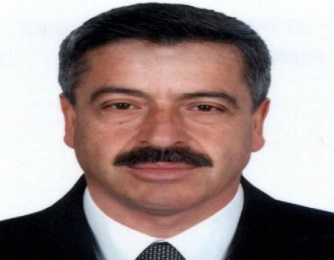 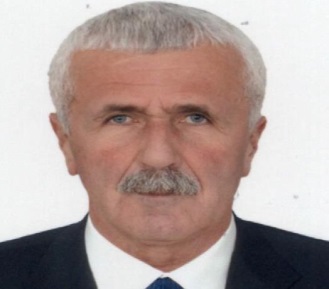 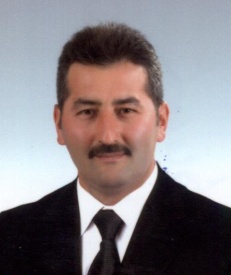 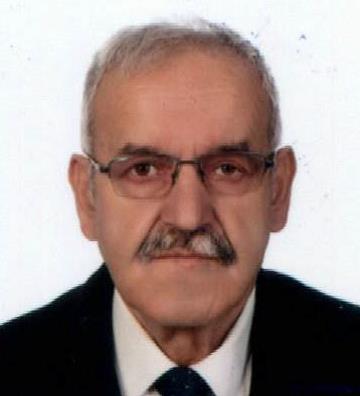 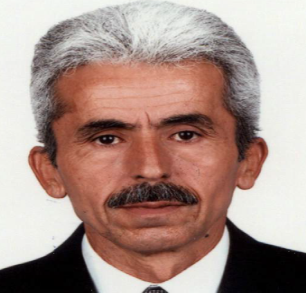 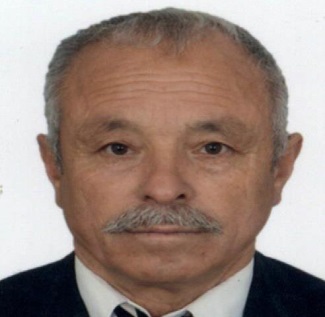 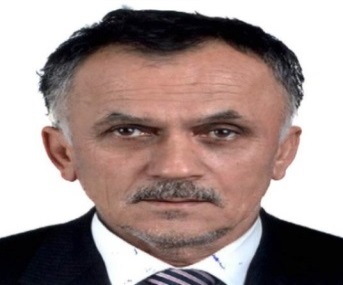 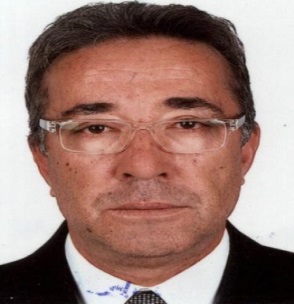 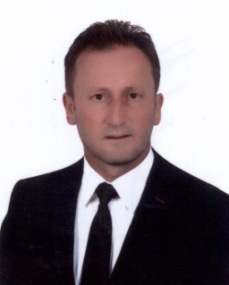 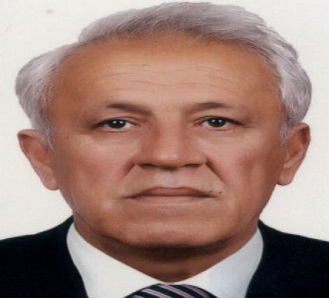 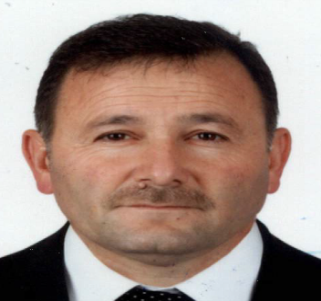 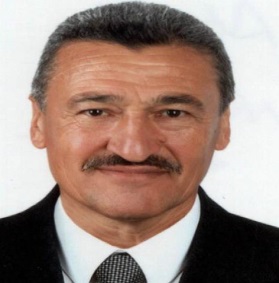 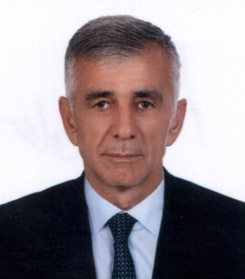 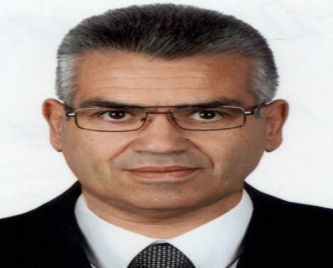 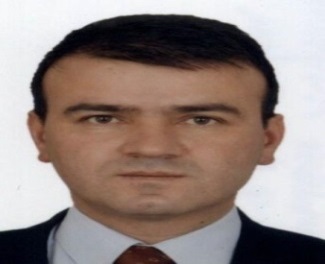 